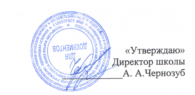 МБОУ «Однолуцкая ООШ имениГероя Советского Союза И. И. Аверьянова»Меню на 12.02.2021 г. для обучающихся 1-4 классов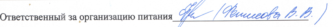 Наименование приёма пищи Наименование блюдаМасса порции(обязательно)Калорийность порции(обязательно)ЦенаЗавтракКаша рисовая1501767,27Какао с молоком2001446,33Хлеб пшеничный с маслом15/51234,73 Яйцо варенное40637,2Хлеб пшеничн.20462,00Обед Зеленый горошек0,05254,5Борщ из св. капусты250952,32Макаронные изд. отварные150144,92,82Рыба жарен.80125,610,04Напиток лимонный 200732,27Хлеб ржаной 50871,93Хлеб пшеничный20462,00ИТОГО:54,41